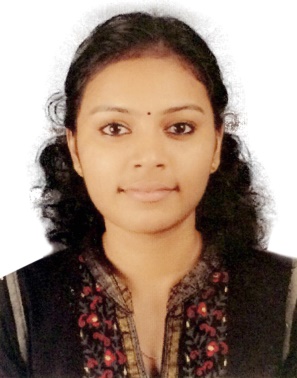 JesethaJesetha.349943@2freemail.com  *Technical SkillsProfessional ExperienceActivelobby Information Systems Pvt. Ltd , Kerala,IndiaServer administrator      August’14 – october’2016Activelobby is a well-established company in the technical support and remote infrastructure management industry providing 24*7 service to webhosting companies, data centers and internet service providers and corporateAnalysing windows, Linux logs and troubleshooting system issues.Installation, configuring and troubleshooting web servers(Apache,IIS).Analysing website performance and optimizing the performance.Upgrade and update of server and server-software.Optimizing and Troubleshooting Database servers- MySQL and MSSQL.Managing disk quotas.Securing the server using Windows firewall, CSF and IPTables.Managing tuning and troubleshooting web servers.Maintaining backup of system state data and recovering using recovery tools.Regularly monitoring the server for performance analysis and suspicious activities.Integrating servers with control panel installed.Migration of server data from remote server using migration tools and manual migration.SpecializationMicrosoftCertifications:MicrosoftCertifiedSolutionsAssociate (Certification:Windows Server 2012)Microsoft Certified Professional(Certification:Microsoft Certified Professional) Completed Course on Red Hat Certified EngineerEducation & Certificationskerala, cochin University — INDIA* Btch- computer science and technology   (2010-2014)Kerala, cbse — INDIA* All India Senior School CERTIFICATE EXAMINATION (AISSCE)  (2008-2009)All India Secondary School EDUCATION (AISSE)* Central Board Of Secondary EDUCATION, 2006 - 2007)academic projectsAcademic Project“THRESHOLD CRYPTOGRAPHY BASED SECURE ACCESS CONTROL FOR EMR IN AN ICU"Academic mini Project“Smart Court”   Main seminar on“Matrix Based Android UI Development”Declaration:-I hereby declare that all the information given above are true and correct with the best of my knowledge and I bear the responsibility of the above-mentioned particulars.Operating Systems	Linux, WindowsLinux			Webservers, Mailserver, DNS, Firewall,FTP.Webserver			IIS7,ApacheMail server		Exim, Mail enable, Smarter mailFirewall		           IPTables and CSF.DNS			Bind and MicrosoftDNS.Database			MySQL,MSSQL.Control Panel		Plesk, cPanel, WHM, SolusVM, Virtualizor.Virtualization		OpenVZ, Xen, KVM, HyperV